UNIVERSITY OF ILLINOISAT URBANA-CHAMPAIGNCollege of EngineeringOffice of the Associate Dean forUndergraduate Programs206 Engineering Hall, MC-2721308 West Green StreetUrbana, IL 61801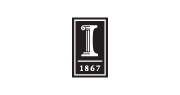 December 17, 2011Student Sustainability CommitteeUniversity of Illinois at Urbana-ChampaignSubject: Support for the Allerton Park Solar Array Phase 2 and expected collaboration with LINC-Learning in Community (ENG 315) courseDear Members of the Student Sustainability Committee:As director of the LINC-Learning in Community program, I am highly supportive of the proposed Phase 2 for the Allerton Park Solar Array.  Allerton Park and the LINC program have had a positive and productive relationship collaborating on a variety of projects, and the Phase 2 Solar Array has the elements we look for in another promising undertaking.Students in LINC benefit from actual, real-life projects done with and for community partners.  Allerton Park is an exemplary community partner for LINC in that the park has (1) identified needs, (2) an interactive and supportive liaison in the person of Derek Peterson, and (3) the opportunity for student engagement from early planning through implementation of the project. We view the Phase 2 Solar Array at Allerton Park as an excellent fit with LINC and a potentially visible example of Illinois students, including the Student Sustainability Committee, making a positive impact in and with the local community. Please feel free to contact me if I can provide further information, and keep up the good work that you are doing for our institution!Sincerely,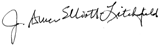 J. Bruce Elliott-LitchfieldProfessor and Assistant Dean